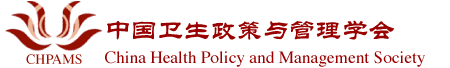 BUDGET REQUEST FORMPurpose of the Request and Brief Justification:Applicant Name: (                                          ) Signature: (	                      ) Date: (		)Approved by (One of the Officers Below)President (Signature):  (                                            		) Date: (		)Secretary (Signature):  (					) Date: (		)Treasurer (Signature): (					) Date: (		)-------------------------------------------------------------------------------------------------------------------------------------CHPAMS Reimbursement FormTotal Reimbursement Requested ($): (		) Applicant Name: (                                         ) Signature: (	                   ) Date: (			)Pay to the Order of: (						) Address: (												)Reimbursement Approved By (Different from the Budget Approval Officer)Treasurer (Signature): (				)	Date: (				)President (Signature):  (				) 	Date: (				)CHECK # if applicable: (				) 	Paid Date: (				)Expenditure Category (e.g. travel, equipment)VendorEstimated AmountCategoryUnit PriceQuantityActual AmountSupporting Documents(Y/N)